NATIONAL SERVICE SCHEMEReport on TrekkingVolunteers involved in social service activities should have “Sharp Mind in Sound Bodies”, so, NSS volunteers of Presidency College Unit had taken part in one-day trekking activity on Savanadurga hills in Magadi taluk. On Saturday, the 22nd July 2017, fifty one volunteers were accompanied by the Programme Officer and Hostel Warden towards the Savanadurga forest. At first, they worshipped Lord Lakshmi Narasimhaswamy at the foot of hill and started trekking. All the Volunteers and staff proceeded with zeal and lots of energy. They scaled the peak in one hour thirty minutes time. It was a safe and successful activity.  The event rejuvenated their bodies and minds.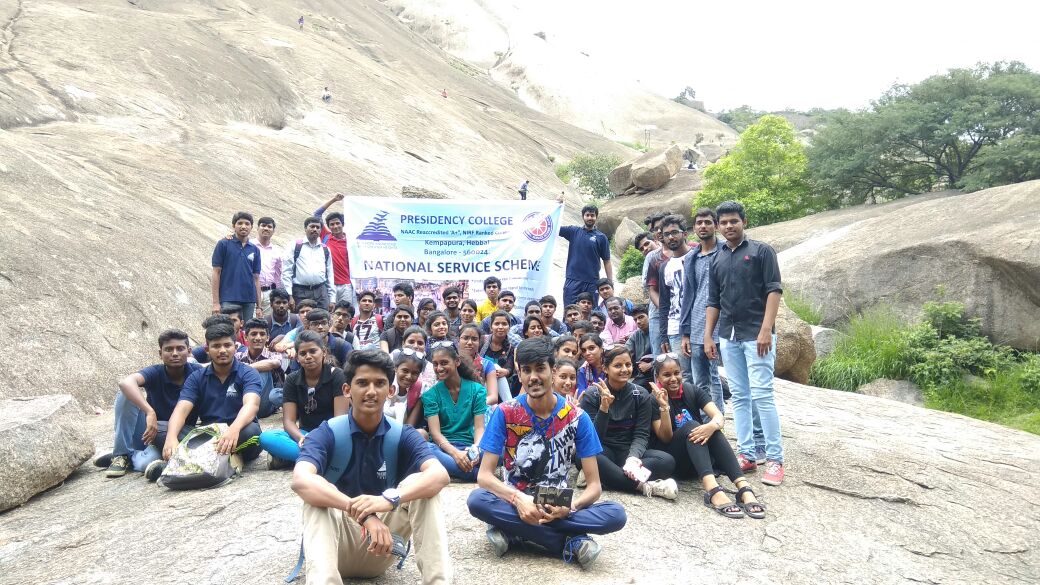 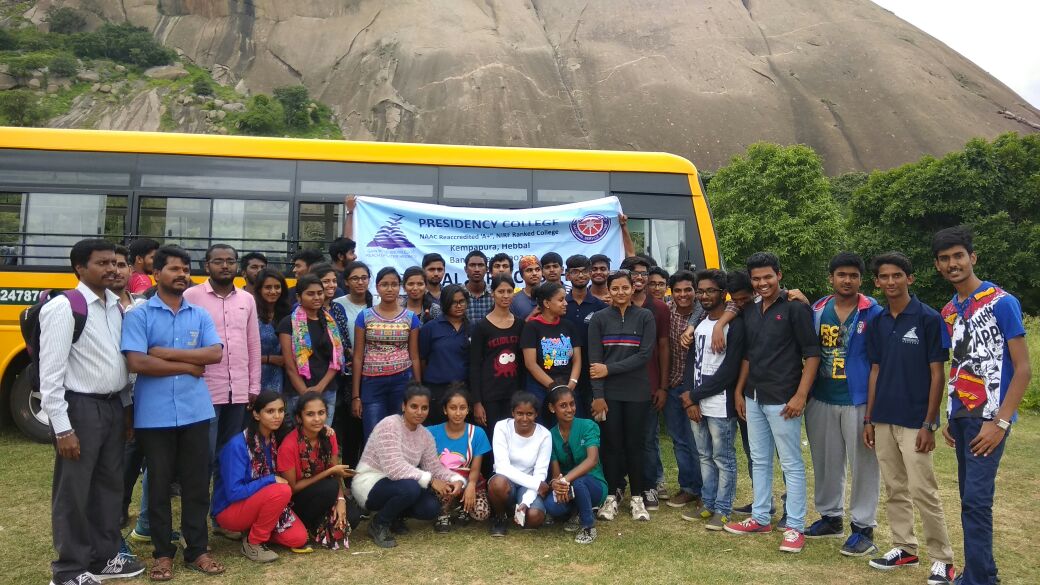 